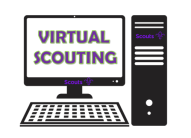 SectionBEAVERS delete as appropriateBEAVERS delete as appropriateBEAVERS delete as appropriateBEAVERS delete as appropriateWeek4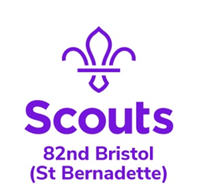 4Date13/05/2020Zoom Meeting Recap:Zoom Meeting Recap:Zoom Meeting Recap:Zoom Meeting Recap:Zoom Meeting Recap:We all shared what we did for VE Day and played higher or lower.Our new badge is going to be the Cyclist Badge -we talked about safety ready for this week’s tasks.We all shared what we did for VE Day and played higher or lower.Our new badge is going to be the Cyclist Badge -we talked about safety ready for this week’s tasks.We all shared what we did for VE Day and played higher or lower.Our new badge is going to be the Cyclist Badge -we talked about safety ready for this week’s tasks.We all shared what we did for VE Day and played higher or lower.Our new badge is going to be the Cyclist Badge -we talked about safety ready for this week’s tasks.We all shared what we did for VE Day and played higher or lower.Our new badge is going to be the Cyclist Badge -we talked about safety ready for this week’s tasks.Scouting from home task:Scouting from home task:Scouting from home task:Scouting from home task:Scouting from home task:Badge/ActivityBadge/ActivityCyclist Badge  Cyclist Badge  Cyclist Badge  RequirementsRequirementsFind out why it’s important to wear safety equipment like a helmet, reflective clothing and lightsShow how to put on and wear a cycle helmet correctlyShow how to pump up a tyreGo for a short ride in a safe placeFind out why it’s important to wear safety equipment like a helmet, reflective clothing and lightsShow how to put on and wear a cycle helmet correctlyShow how to pump up a tyreGo for a short ride in a safe placeFind out why it’s important to wear safety equipment like a helmet, reflective clothing and lightsShow how to put on and wear a cycle helmet correctlyShow how to pump up a tyreGo for a short ride in a safe placeYour TaskYour TaskFind out why it’s important to be safe when riding a bike – create a safety poster to teach others! Find out why it’s important to be safe when riding a bike – create a safety poster to teach others! Find out why it’s important to be safe when riding a bike – create a safety poster to teach others! Useful ResourcesUseful ResourcesNext StepNext StepComplete part 1 of the badge ready for Zoom next week – have your posters ready to show if you can!Complete part 1 of the badge ready for Zoom next week – have your posters ready to show if you can!Complete part 1 of the badge ready for Zoom next week – have your posters ready to show if you can!